
Совет муниципального образования город Горячий Ключ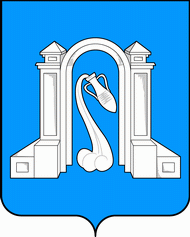 седьмой созывР Е Ш Е Н И Е       от _____________ 2022 года                                                                  № _____г. Горячий КлючО внесении изменений в решение Совета муниципального образования город Горячий Ключ от 10 июля 2009 года № 521 «О денежном содержании муниципальных служащих муниципального образования город Горячий Ключ»В соответствии со статьей 53 Федерального закона от 6 октября 2003 года № 131-ФЗ «Об общих принципах организации местного самоуправления в Российской Федерации», статьей 22 Федерального закона от 2 марта 2007 года          № 25-ФЗ «О муниципальной службе в Российской Федерации» , Законом Краснодарского края от 8 июня 2007 года № 1244-КЗ «О муниципальной службе в Краснодарском крае» РЕШИЛ:        1. Внести следующие изменения в решение Совета муниципального образования город Горячий Ключ от 10 июля 2009 года № 521 «О денежном содержании муниципальных служащих муниципального образования город Горячий Ключ»:            1.1. Приложение 1 изложить в редакции, согласно приложению 1 к настоящему решению.       1.2. Приложение 2 изложить в редакции, согласно приложению 2 к настоящему решению.2. Отделу информационной политики и средств массовой информации администрации муниципального образования город Горячий Ключ                   (Серебрякова Е.Е.) обеспечить официальное опубликование настоящего решения в соответствии с действующим законодательством.3. Настоящее решение вступает в силу на следующий день после его официального опубликования и распространяет свое действие на правоотношения, возникшие с 1 января 2022 года.Глава муниципального образования 		Председатель Советагород Горячий Ключ 					муниципального образованиягород Горячий Ключ                                С.В. Белопольский		___________________ В.А. Ерохин                                                                           Приложение 1                                                                           к решению Совета муниципального                                                             образования город Горячий Ключ                                                                           от                              №                                                                             «Приложение 1                                                                            к решению Совета муниципального                                                             образования город Горячий Ключ                                                    от 10 июля 2009 года № 521     (в редакции решения Совета     муниципального образования               город Горячий Ключ               от                         №     )РАЗМЕРЫдолжностных окладов и ежемесячного денежного поощрения муниципальных служащих в органах местного самоуправления города Горячий КлючНачальник финансового управления                                            В.В. Житина                                       Приложение 2                                                                            к решению Совета муниципального                                                                                образования город Горячий Ключ                                                                             от                            №                                                                             «Приложение 2                                                                            к решению Совета муниципального                                                                                         образования город Горячий Ключ                                                                             от 10 июля 2009 г № 521                                                                            (в редакции   решения Совета                                                                             муниципального образования                                                                             город Горячий Ключ                                                                             от                         №     )РАЗМЕРмесячных окладов за классный чин муниципальныхслужащих муниципального образования город Горячий КлючНачальник финансового управления                                             В.В. ЖитинаНаименование должностиРазмер месячного должностного оклада (рублей в месяц)Ежемесячное де-нежное поощрение (количество должностных окладов)123Первый заместитель главы муниципального образования142634,9Заместитель главы муниципального образования142634,8Управляющий делами96084,3Начальник управления96084,3Начальник самостоятельного отдела94114,0Заместитель начальника самостоятельного отдела89543,5Заместитель начальника управления93894,1Глава администрации сельского округа85143,7Заместитель главы администрации сельского округа80793,5Начальник отдела управления80793,5Заместитель начальника отдела управления76433,4Помощник главы муниципального образования 79343,5Начальник отдела администрации сельского округа70963,1Заведующий сектором68763,0Главный специалист66632,9Заведующий приемной62222,9Ведущий специалист62222,8Специалист 1 категории52842,7Специалист 2 категории51332,6Специалист49142,5Главный инспектор Контрольно-счетной палаты70963,1Наименование классного чинаОклад за классный чин(рублей в месяц)Действительный муниципальный советник 1 класса3626Действительный муниципальный советник 2 класса3453Действительный муниципальный советник 3 класса3107Муниципальный советник 1 класса2589Муниципальный советник 2 класса2417Муниципальный советник 3 класса2246Советник муниципальной службы 1 класса1899Советник муниципальной службы 2 класса1727Советник муниципальной службы 3 класса1556Референт муниципальной службы 1 класса1382Референт муниципальной службы 2 класса1296Референт муниципальной службы 3 класса1210Секретарь муниципальной службы 1 класса1124Секретарь муниципальной службы 2 класса1036Секретарь муниципальной службы 3 класса951